Урок по теме "Теорема Виета" «По праву достойна в стихах быть воспета
О свойствах корней теорема Виета».Цель урока.Выявить зависимость между корнями уравнения и его коэффициентами.Доказать теорему Виета показать ее применение; сформировать умение использовать теорему в различных ситуациях при решении квадратных уравнений.Ход урока.1. Организационный момент.2. Сообщение темы урока.3. Актуализация знаний.УстноРешить уравнения:x2-6х=09х2-1=0x2+0.25=02х2-50=04х-х2=08х2=2Назвать коэффициенты уравнения:x2-7х+10=07х-х2-45=04х2-7=8х2х2-12х+7=0х2=19х-482х2-30х+52=032х2-8х=0-х2+х-1=0х2-6=5(4 человека работают у доски по карточкам)Решение по карточкам проверяется классом и оценивается учениками.4. Объяснение нового материала.№1. Решить уравнения и заполнить таблицу.Заполненную таблицу показать через проектор.Сравнить сумму произведение корней с коэффициентами уравнений.Какое предположение можно сделать?Историческая справка.Впервые зависимость между корнями и коэффициентами квадратного уравнения установил знаменитый французский учёный Франсуа Виет (1540-1603)Франсуа Виет был по профессии адвокатом и много лет был советником короля. И хотя математика была всего лишь его увлечением, благодаря упорному труду, он добился в ней больших результатов.В 1591 году он ввёл буквенное обозначение для коэффициентов при неизвестных в уравнениях, а также его свойствам.Виет сделал множество открытий, сам он больше всего дорожил установлением зависимости между корнями и коэффициентами квадратного уравнения, которое называется теоремой Виета.Доказательство теоремы ВиетаНа экране через проектор высвечиваются формулировки теорем.Пусть Х1 Х2 - "корни "квадратного уравнения ах2 + bх + с = 0. Тогда сумма "корней равна - , а произведение корней равно:X1 + X2= -     X1· X2 = 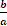 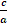 Доказательство теоремы Виета (на доске). Корни x1 и x2 квадратного уравнения ax2 + bx + с =0 находятся по формуламX1 =  ; X2 =  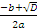 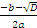 Где D = b2-4ac – дискриминант уравнения. Сложив эти корни, получим:X1 +X2 =  =  =  =- 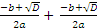 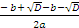 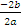 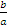 Первое соотношение доказано: x1 + x2 = -  Теперь вычислим произведение корней x1 и x2:X1· x2 =  =  =  =  =  = 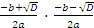 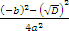 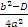 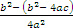 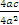 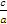 Второе соотношение доказано: x1 x2 = 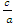 Справедлива и обратная теорема:Если числа x1 x2 таковы, что X1 + X2= -  ,    X1· X2 = 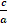 то эти числа корни "квадратного уравнения ах2 + bх + с = 0.(см. учебник алгебра 8, А. Г. Мордкович §29)5.Закрепление изученного материала№29.6а) х2+3х+2=0 х1=-2, х2=-1б) х2-15х+14=0 х1=1, х2=14в) х2+8х+7=0 х1=-1, х2=-7г) х2-19х+18=0 х1=1, х2=18№29.9а) х1=4, х2=24·2=8, 4+2=6x2-6х+8=0В) х1=-8, х2=1-8·1=-8, -8+1=-7x2+7х-8=06. Обучающая разноуровневая самостоятельная работа (карточки: красная, желтая, зеленая)Красная - слабая уровень подготовки, жёлтая – средний уровень подготовки, зеленная – высокий уровень подготовка.По окончанию решения на экране высвечиваются ответы и правильное решение.Итоги урока.Сегодня на уроке мы изучили теорему Виета и обратную ей, давайте ещё раз вспомним изученный материал. (На экране через проектор высвечиваются формулировки теорем).Пусть Х1 Х2 - "корни "квадратного уравнения ах2 + Ьх + с = О. Тогда сумма "корней равна - , а произведение корней равно :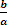 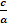 X1 + X2= -       X1· X2 = Справедлива и обратная теорема:Если числа x1 x2 таковы, что X1 + X2= -  ,      X1· X2 = 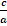 то эти числа корни "квадратного уравнения ах2 + bх + с = 0.«По праву достойна в стихах быть воспета
О свойствах корней теорема Виета
Что лучше, скажи, постоянства такого-
Умножишь ты корни, и дробь уж готова:
В числителе «с», в знаменателе «а».
И сумма корней тоже дроби равна.
Хоть с минусом дробь та, ну что за беда:
В числителе «b», в знаменателе «а».Домашнее задание:§29 №29.7, №29.9 (б, г)Карточка 1
x2 + 2x -15=0Карточка 2
3x2 + 4x + 3=0Карточка 3
3x2 - 6x + 3=0Карточка 1
7x2 - 8x +1=0УравненияКорниПроизведение корнейСумма корнейx2-19х+34=02;173419x2-7х+10=02;5107x2+х-56=0-8;7-56-1КраснаяЖёлтаяЗелёнаяx2 -8x -9=0x2 +10x -11=0x2 -17x -18=0x2 -20x +19=0x2 -20x +51=02x2 -8x -10=0-x2 +7x +8=0-x2 +19x -48=0x2 -15x +14=09x2 - 12x +4 =0-x2 +6x +16=02x2 -28x -30=00,5x2 -7x -16=00,5x2 -9x +16=00,25x2 –x -1,25=0КраснаяЖёлтаяЗелёная-1; -91; -11-1; 1819; 117; 3-1; 5-1; 816; 31; 14⅔-2; 8-1; 15-2; 1616; 2-1; 5